Всероссийские проверочные работы (ВПР) в 2020 году пройдут в 4, 5, 6, 7, 8, 10, 11 классах.Участие 4, 5, 6, 7 классов в проверочной работе будет являться обязательным для всех школ.В 8 классах ВПР 2020 пройдут в режиме апробации по следующим предметам: Для 10-11 классов участие в ВПР — добровольное.Нововведения ВПР на 2020 год:формирование контрольных измерительных материалов для обучающихся 4-7, 11 классов посредством генерации вариантов из создаваемого в настоящее время Рособрнадзором банка ВПР, проведение в любой день в заданный промежуток.2. планируется добавить ВПР в 8 классе, они будут проводиться школами в режиме апробации.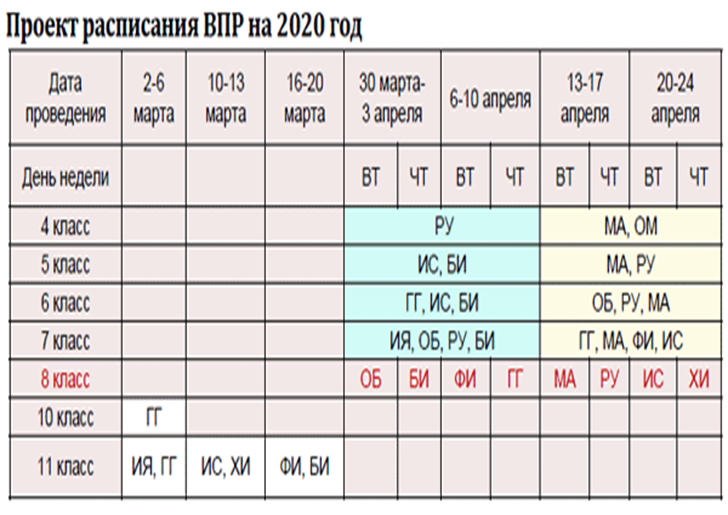 Предметы: математика, русский язык, биология, история, обществознание, география, физика, химия.Обязательное участие:Обязательное участие:Обязательное участие:Обязательное участие:4 класс5 класс6 класс7 класс— русский язык (часть 1-диктант,   часть 2–тест)— математика— окружающий мир— русский язык— математика— история— биология— русский язык— математика— история— биология— география— обществознание-иностранный язык— обществознание— русский язык— биология— математика— география— история— физикаРежим апробации для 8 класса по предметам:— обществознание                               — русский язык                                        — биология                                    — математика                                        — география— история                                       — физика                                                — химияУчастие добровольное:Участие добровольное:     10 класс      11 класс-  география- иностранный язык            - биология             - география                           - история                              - физика                   - химия